Памятка для родителейЛагерь с дневным пребыванием, организованный образовательной организацией, осуществляющей организацию отдыха и оздоровления обучающихся в каникулярное времяЛагерь работает:с 29 мая  по 22 июня 2023 годаРежим работы лагеря:понедельник-пятница с 8.00 до 14.00Суббота, воскресенье – выходной день.Начальник лагеря Кузнецова Марина ВадимовнаПравила работы лагеря с дневным пребыванием детей на базе ГОУ ЯО «Ярославская школа-интернат №9»:Ежедневно со стороны родителей (законных представителей) необходимо следить за самочувствием ребенка.Перед посещением лагеря дома проводить утреннюю термометрию  среди детей.В лагерь приходить без опозданий. В случае невозможности посещения ребенком лагеря, необходимо заблаговременно сообщить начальнику лагеря или воспитателю.Ежедневно проходить «утренний фильтр» в фойе школы-интерната с обязательной термометрией. После чего ребенка  принимает воспитатель отряда.В случае выявления детей с признаками респираторных заболеваний и повышенной температурой обеспечивается их незамедлительная изоляция до приезда законных представителей (родителей, опекунов) или приезда бригады «скорой помощи».Требования к одежде и личным вещам детей:Ребенок должен быть одет опрятно и по погоде. Для посещения лагеря необходимо иметь головной убор, сменную одежду и обувь.В лагерь запрещается приносить с собой продукты питания, ценные вещи (деньги, сотовые телефоны, плееры и т.д.)За ценные вещи воспитатели и администрация школы-интерната ответственности не несет.Режим дня:8.00-8.30- прием детей, утренний медицинский осмотр      8.30 – 8.45 – линейка, подъем    государственного флага8.45 -9.00 - утренняя зарядка      9.00-9.30 - завтрак9.30-10.30 - прогулка на свежем воздухе10.30-12.00 - мероприятие по    плану      12.30-13.00 - отрядное время      13.00-13.30 - обед      13.30-14.00 - передача детей родителям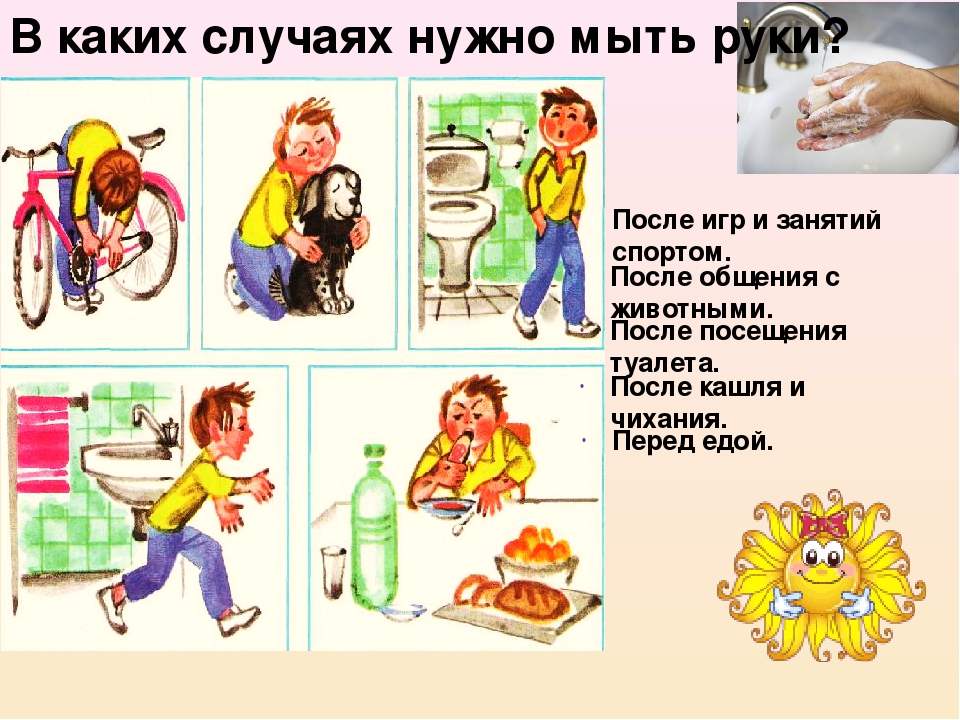 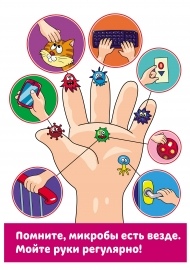 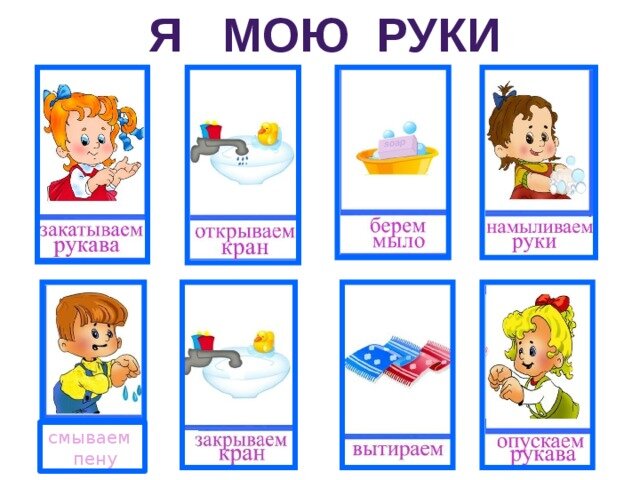 